Conservatorio Statale di Musica 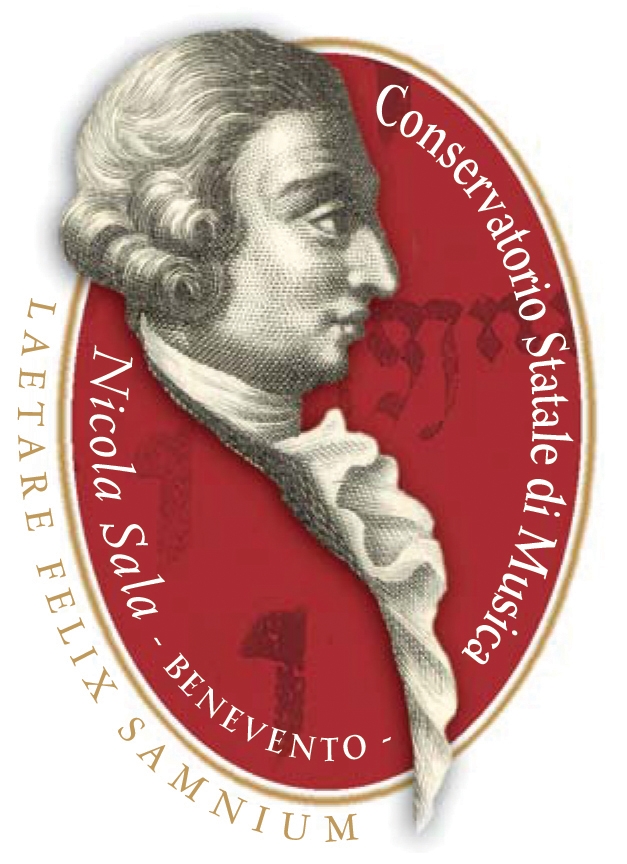 Nicola SalaBeneventoVia Mario La Vipera, 1 – 82100 BeneventoTel. 0824.21.102 – Fax 0824.50.355 – www.conservatorionicolasala.euMasterclass di Organo“Lo Stile italiano nella musica d’Organo del XVII e XVIII sec.”28 e 29 aprile 20155 e 6 maggio 2015Docente: Francesco Di LerniaModulo d’iscrizioneda inviare entro il 27 aprile  (con copia della ricevuta della quota di iscrizione per gli esterni *) a:a.festa@conservatorio.bn.it           oppure - fax 0824 50355Il sottoscrittoCognome e Nome	______________________________________________________________Nato a _________________________________________ Prov (_____) il _____/_____/________Residente in Via _______________________________________________, n. civ. ______________Cap _________ Comune _________________________________________________ Prov (_____)Telefono, Cellulare	_________________________________________________e-mail	_____________________________________________________________Chiede di partecipare alla Masterclass di Organo, tenuta dal M° Francesco Di Lernia, come		☐	Attivo			☐	UditoreAddì________________					Firma ___________________________* gli esterni sono  tenuti a versare una quota di partecipazione di € 50 se attivi ed € 20 se uditori (tramite bollettino postale o bonifico bancario):c.c.p. n. 13352828 intestato a Conservatorio di Musica “Nicola Sala” - BeneventoCodice IBAN Conservatorio: 		IT 32 D 07601 15000 000013352828Per ulteriori informazioni contattare il referente della Masterclass: M° Antonio Varriano (338/4596462)